A Note to Students: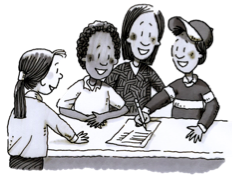 Welcome to a new year of math! In this course, you will learn to use new models and methods to think about problems as well as solve them. You will be developing powerful mathematical tools and learning new ways of thinking about and investigating situations. You will be making connections, discovering relationships, figuring out what strategies can be used to solve problems, and explaining your thinking. Learning to think in these ways and communicate about your thinking is useful in mathematical contexts, other subjects in school, and situations outside the classroom. The mathematics you have learned in the past will be valuable for learning in this course. That work, and what you learn in this course, will prepare you for future courses.In meeting the challenges of this course, you will not be learning alone. You will cooperate with other students as a member of a study team. Being a part of a team means speaking up and interacting with other people. You will explain your ideas, listen to what others have to say, and ask questions if there is something you do not understand. In this course, a single problem can often be solved several ways. You will see problems in different ways than your teammates do. Each of you has something to contribute while you work on the lessons in this course.Together, your team will complete problems and activities that will help you discover mathematical ideas and develop solution methods. Your teacher will support you as you work, but will not take away your opportunity to think and investigate for yourself. Each topic will be revisited many times and will connect to other topics. If something is not clear to you the first time you work on it, you will have more chances to build your understanding as the course continues.Learning math this way has an advantage: as long as you actively participate, make sure everyone in your study team is involved, and ask good questions, you will find yourself understanding mathematics at a deeper level than ever before. By the end of this course, you will have a powerful set of mathematical tools to use to solve new problems. With your teammates you will meet mathematical challenges you would not have known how to approach before.In addition to the support provided by your teacher and your study team, CPM has also created online resources to help you, including help with homework, and a parent guide with extra practice. You will find these resources and more at www.cpm.org.We wish you well and are confident that you will enjoy this next year of learning!Sincerely,The CPM Team